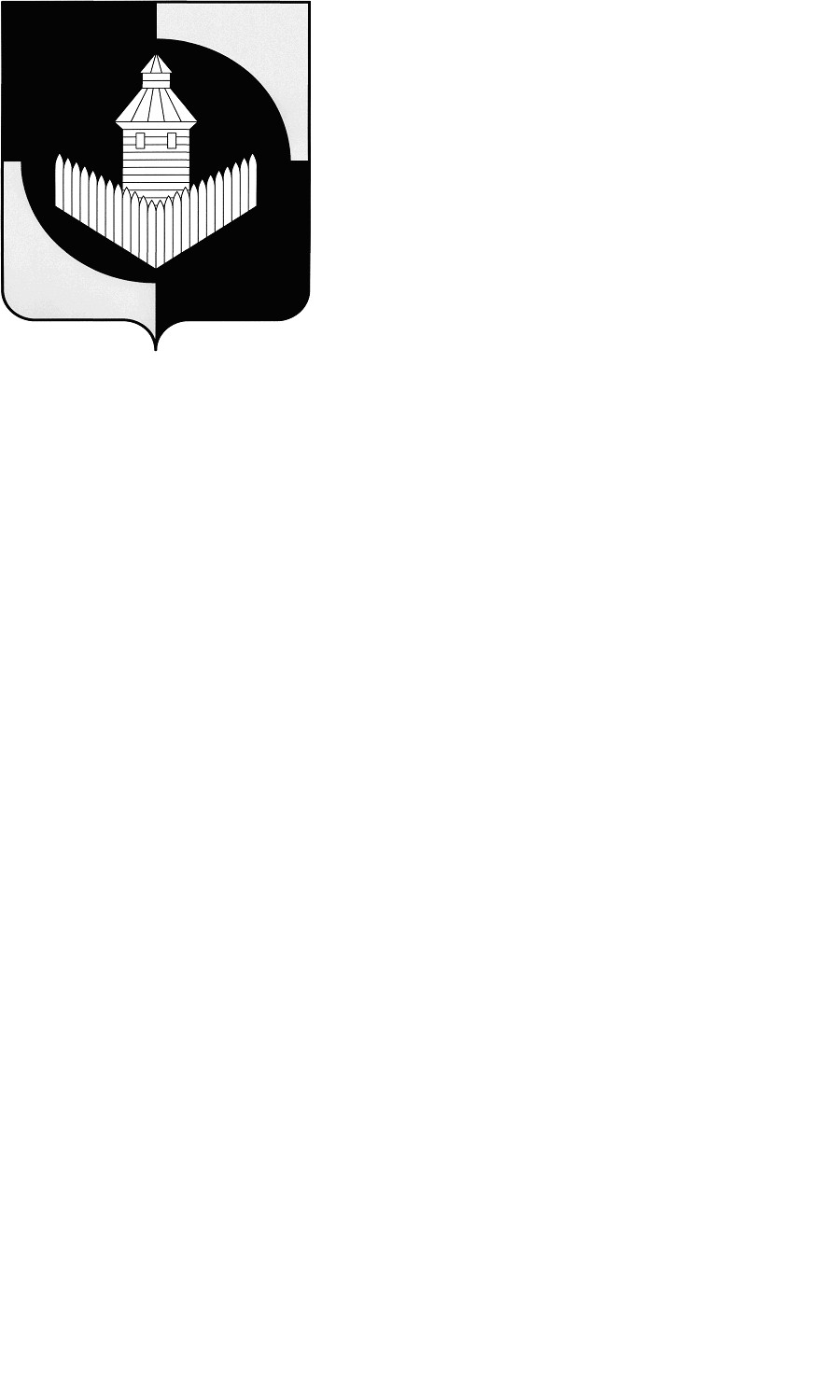 Российская ФедерацияЧелябинская областьАдминистрация Кумлякского сельского поселения                                       П О С Т А Н О В Л Е Н И Еот 10.02.2014 года                                                                   № 6с.КумлякОб утверждении Порядка формирования, обеспечения размещения, исполнения и контроля исполнением муниципального заказа в муниципальном образовании «Кумлякское сельское поселение»В соответствии с Гражданским кодексом Российской Федерации, Федеральным законом от 06 октября 2003 года № 131-ФЗ «Об общих принципах организации местного самоуправления в Российской Федерации», Федеральным законом от 05 апреля 2013 года № 44-ФЗ «О контрактной системе в сфере закупок товаров, работ, услуг для обеспечения государственных и муниципальных нужд», устава Кумлякского сельского поселения                                                     ПОСТАНОВЛЯЮ:1.Утвердить Порядок формирования, обеспечения размещения, исполнения и контроля за исполнением муниципального заказа в муниципальном образовании «Кумлякское сельское поселение» (приложение 1).2.Настоящее постановление подлежит размещению на сайте Кумлякского сельского поселения3. Контроль исполнения настоящего постановления оставляю за собой .Глава Кумлякскогосельского поселения                                                                 Сидорук Н.К.                                                                                     УТВЕРЖДЕНО                                                                                                          постановлением главы	от 10.02.2014 г. №  6                              ПОРЯДОК ФОРМИРОВАНИЯ, ОБЕСПЕЧЕНИЯ РАЗМЕЩЕНИЯ, ИСПОЛНЕНИЯ И КОНТРОЛЯ ЗА ИСПОЛНЕНИЕМ МУНИЦИПАЛЬНОГО ЗАКАЗА В МУНИЦИПАЛЬНОМ ОБРАЗОВАНИИ «КУМЛЯКСКОЕ СЕЛЬСКОЕ ПОСЕЛЕНИЕ»         Статья 1 Общие положения1. Порядок формирования, обеспечения размещения, исполнения и контроля за исполнением муниципального заказа  (далее по тексту – Порядок) разработан в соответствии с Гражданским кодексом Российской Федерации, Бюджетным кодексом Российской Федерации, Федеральным законом от 6 октября 2003 года № 131-ФЗ «Об общих принципах организации местного самоуправления в Российской Федерации», Федеральным законом от 05 апреля 2013 года № 44-ФЗ «О контрактной системе в сфере закупок товаров, работ, услуг для обеспечения государственных и муниципальных нужд» (далее – Закон № 44-ФЗ), уставом Кумлякского сельского поселения.2. Настоящий Порядок устанавливает общие правовые и экономические принципы планирования, размещения, исполнения и контроля в сфере закупок товаров, работ, услуг для обеспечения муниципальных нужд муниципального образования «Кумлякское сельское поселение»3. Настоящий Порядок регулирует отношения, возникающие в связи с расходованием средств бюджета на оплату товаров, работ и услуг для муниципальных нужд муниципального образования «Кумлякское сельское поселение»Статья 2 Основные понятия1. В Порядке используются следующие понятия:1) муниципальные нужды МО «Кумлякское сельское поселение» – обеспечиваемые за счет средств бюджета МО «Кумлякское сельское поселение» и внебюджетных источников финансирования потребности МО «Кумлякское сельское поселение», муниципальных заказчиков МО «Кумлякское сельское поселение» в товарах, работах, услугах, необходимых для решения вопросов местного значения и полномочий муниципальных заказчиков;2) муниципальный заказ – осуществление закупок товаров, работ, услуг для муниципальных нужд в рамках действующего законодательства о контрактной системе в сфере закупок товаров, работ, услуг;3) заказчики - органы местного самоуправления МО «Кумлякское сельское поселение», действующие от имени муниципального образования, уполномоченные принимать бюджетные обязательства в соответствии с бюджетным законодательством Российской Федерации от имени МО «Кумлякское сельское поселение» и осуществляющие закупки, а также бюджетные учреждения МО «Кумлякское сельское поселение», осуществляющие закупки за счет субсидий, предоставленных из бюджетов бюджетной системы Российской Федерации, и иных средств в соответствии с требованиями Закона № 44-ФЗ;4) специализированная организация – юридическое лицо, привлекаемое заказчиком (уполномоченным органом) для выполнения отдельных функций по определению поставщиков (подрядчиков, исполнителей) в соответствии с требованиями Закона № 44-ФЗ;5) контракт – договор, заключенный муниципальным заказчиком от имени МО «Кумлякское сельское поселение»  в целях обеспечения муниципальных нужд (муниципальный контракт), а также гражданско-правовой договор бюджетного учреждения или иного лица, осуществляющего закупку.2. Иные понятия, используемые в настоящем Порядке, применяются в значениях, определенных Законом № 44-ФЗ.Статья 3. Нормирование в сфере закупок товаров, работ, услуг для обеспечения муниципальных нужд1. Администрация муниципального образования «Кумлякское сельское поселение (далее по тексту – администрация МО «Кумлякское сельское поселение») в соответствии с общими правилами нормирования, установленными Правительством Российской Федерации, разрабатывает и утверждает правила нормирования в сфере закупок товаров, работ, услуг для обеспечения муниципальных нужд МО «Кумлякское сельское поселение», в том числе требования к отдельным видам товаров, работ, услуг (в том числе предельные цены товаров, работ, услуг) и (или) нормативные затраты на обеспечение функций заказчиков.2. Администрация МО «Кумлякское сельское поселение»  размещает Правила нормирования в сфере закупок товаров, работ, услуг для обеспечения муниципальных нужд МО «Кумлякское сельское поселение», требования к отдельным видам товаров, работ, услуг (в том числе предельные цены товаров, работ, услуг) и (или) нормативные затраты на обеспечение функций муниципальных органов в единой информационной системе и на официальном сайте МО «Кумлякское сельское поселение». 3. Муниципальные органы на основании правил нормирования, установленных в соответствии с частью 2 настоящей статьи, утверждают требования к закупаемым ими и подведомственными им бюджетными учреждениями, а также автономными учреждениями и муниципальными унитарными предприятиями, на которые распространяются положения Закона № 44-ФЗ, отдельным видам товаров, работ, услуг (в том числе предельные цены товаров, работ, услуг) и (или) нормативные затраты на обеспечение функций указанных органов.Статья 4. Определение поставщиков (подрядчиков, исполнителей) для обеспечения муниципальных нужд1. Администрация МО «Кумлякское сельское поселение»  до утверждения проекта бюджета МО «Кумлякское сельское поселение» на очередной финансовый год и плановый период в первом чтении утверждает реестр заказчиков МО «Кумлякское сельское поселение»  по форме согласно Приложению 1 к настоящему Порядку в разрезе главных распорядителей средств бюджета МО «Кумлякское сельское поселение».2. Определение поставщиков (подрядчиков, исполнителей) для обеспечения муниципальных нужд осуществляется в соответствии с Законом № 44-ФЗ.3. Заказчики вправе привлечь специализированную организацию для осуществления функций по определению поставщиков (подрядчиков, исполнителей) для обеспечения муниципальных нужд в соответствии с Законом № 44-ФЗ.Статья 5. Порядок исполнения контрактов1. Исполнение контрактов осуществляется Заказчиками в порядке, предусмотренном Гражданским кодексом Российской Федерации и иными федеральными законами с учетом положений Закона № 44-ФЗ.2. Финансирование контрактов осуществляется в пределах средств, предусмотренных решением Совета депутатов Кумлякского сельского поселения о бюджете. 3. Администрация МО «Кумлякское сельское поселение»  по итогам финансового года формирует отчет об исполнении закупок товаров, работ, услуг для обеспечения муниципальных нужд по форме и в сроки, установленные Федеральной службой государственной статистики.Статья 6. Реестр контрактов, заключенных заказчиками1. Федеральный орган исполнительной власти, осуществляющий правоприменительные функции по кассовому обслуживанию исполнения бюджетов бюджетной системы Российской Федерации, ведет реестр контрактов, заключенных заказчиками.2. Заказчики в срок и в порядке, установленном Законом № 44-ФЗ, направляют в Федеральный орган исполнительной власти, осуществляющий правоприменительные функции по кассовому обслуживанию исполнения бюджетов бюджетной системы Российской Федерации, информацию о заключении, изменении, исполнении или расторжении контрактов для включения в реестр контрактов.Статья 7. Аудит в сфере закупок товаров, работ, услуг для обеспечения муниципальных нужд1. Аудит в сфере закупок товаров, работ, услуг для обеспечения муниципальных нужд МО «Кумлякское сельское поселение»  в соответствии со статьей 98 Закона № 44-ФЗ осуществляется контрольно-ревизионным комитетом МО «Кумлякское сельское поселение» в соответствии с соглашением о передаче полномочий, утвержденным решением Совета депутатов Кумлякского сельского поселенияСтатья 8. Ведомственный контроль1. Ведомственный контроль за соблюдением законодательства Российской Федерации и иных нормативных правовых актов о контрактной системе в сфере закупок осуществляют муниципальные органы в отношении подведомственных заказчиков в порядке, установленном администрацией МО «Кумлякское сельское поселение».Статья 10. Контроль в сфере закупок, осуществляемый заказчиками1. Заказчики в течение всего периода времени исполнения контракта осуществляют контроль за исполнением поставщиком (подрядчиком, исполнителем) условий контракта в соответствии с законодательством Российской Федерации, в том числе за сроками исполнения контракта и его отдельных этапов, качеством поставляемых товаров, выполняемых работ, оказываемых услуг, целевым использованием средств бюджета МО «Кумлякское сельское поселение» направленных на исполнение контракта, а также за привлечением поставщиком (подрядчиком, исполнителем) к исполнению контракта субподрядчиков, соисполнителей из числа субъектов малого предпринимательства и социально ориентированных некоммерческих организаций.Приложение 1к Порядку формирования, обеспечения размещения, исполнения и контроля за исполнением муниципального заказа муниципального образования «Кумлякское сельское поселение»	РЕЕСТР ЗАКАЗЧИКОВ 	             МУНИЦИПАЛЬНОГО ОБРАЗОВАНИЯ 	 «КУМЛЯКСЕЛЬСКОЕ ПОСЕЛЕНИЕ»№ п./п.Наименование заказчикаМесто нахождения заказчикаГлавный распорядитель средств бюджета муниципального образования1234